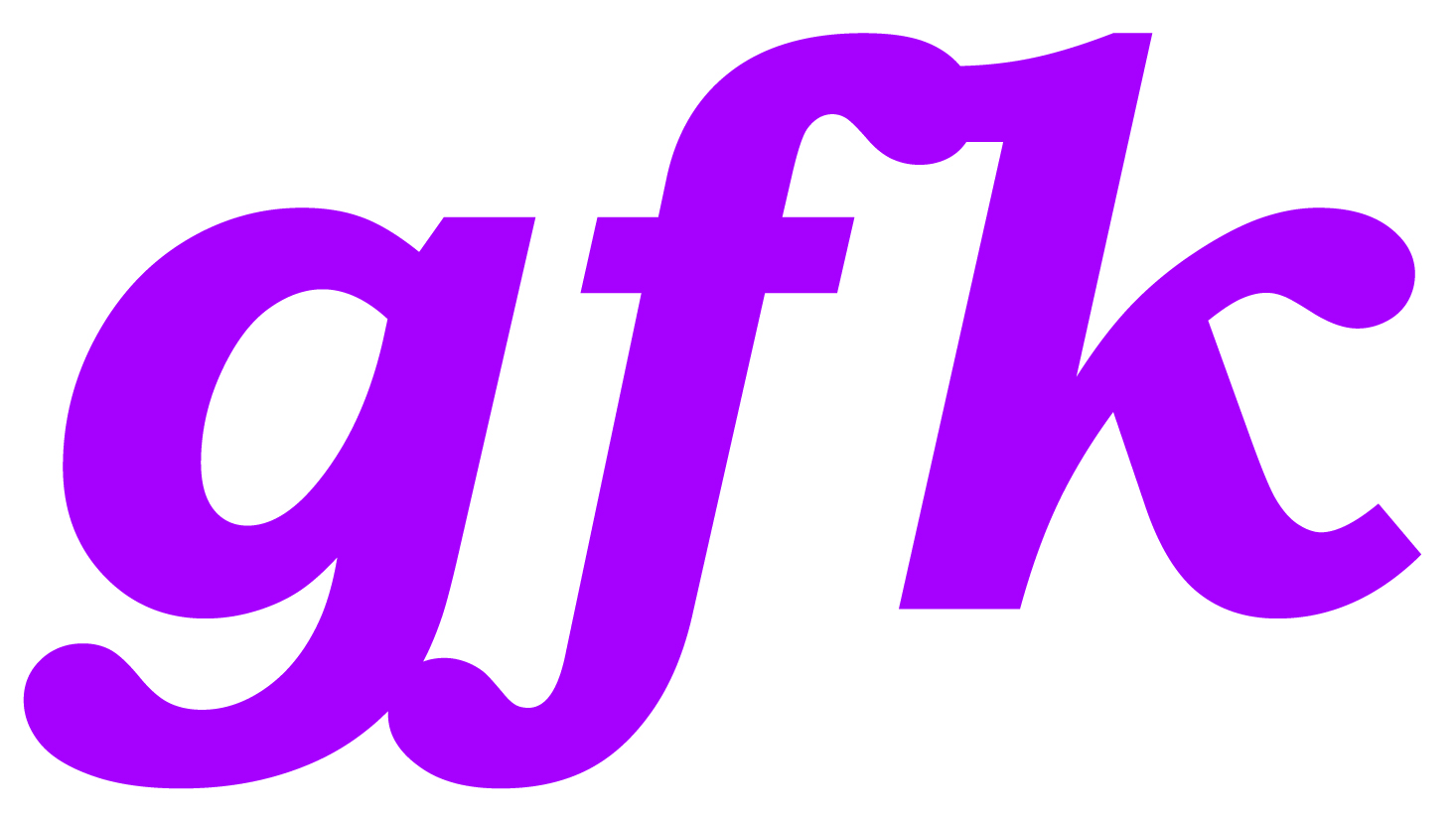 PRESSEINFORMATION / 10. April 2015WILFRIED STEINER: TRIPTYCHON DER KÜNSTE – OÖ PREMIERE / 23.März / 20.00 / CENTRALKirstin Schwab / Horst Schily / Martin Schwanda / Wilfried Steiner
durch den Abend führt Anna Maria KrassniggWilfried Steiner hat in den letzten Jahren drei tragikomische, facettenreiche Romane zu den Themen Kunst, Liebe und der unauslöschlichen Sehnsucht nach beidem geschrieben: Der Weg nach Xanadu und Bacons Finsternis, sowie Die Anatomie der Träume, der Anfang des Jahres erschienen ist. 
Bereits für die Saison 2013/14 (also noch vor dem offiziellen Erscheinen des dritten Romans) verfasste die Regisseurin, Schauspielerin, Autorin und Theaterleiterin Anna Maria Krassnigg eine szenische Fassung der Trilogie für den salon5 (Nestroyhof / Wien). Steiners Werk, so Krassnigg, sei für diese Form der Präsentation unter anderem deshalb so ergiebig, weil der Autor in seinen Romanen federleicht mit Persönlichkeiten wie S.T. Coleridge, Francis Bacon, Gustav Mahler, Sigmund Freud, André Breton spielt und gleichzeitig tragikomische Portraits getriebener, eitler, verletzter, allzu menschlicher Zeitgenossen zeichnet. Die Suche nach Radikalität in Leben und Liebe, sowie die lustvollen Verwerfungen im Ringen der Geschlechter umeinander, sind ewige und bei Steiner köstlich zwischen Gegenwart und Vergangenheit, Kunst und Leben irrlichternde Angelegenheiten.Neben Szenen und Monologen aus der Romantrilogie präsentiert salon5 in Linz auch einen Dialog mit dem Autor über Kunst, Leben und die Schmerzen der Vereinbarkeit.Im Interview für das aktuelle Magazin der gfk meinte Wilfried Steiner über Tripytchon der Künste augenzwinkernd: „Anna Maria Krassnigg stellt also meine drei Romane in 90 Minuten vor – und eigentlich meint man, das kann sich ja gar nicht ausgehen. Aber die Uraufführung in Wien hat gezeigt: es geht sogar sehr gut. Geist und Witz blieben erhalten und Anna Maria Krassnigg schafft es, die drei Romane sehr spannend zu verbinden. Dennoch fragt man sich als Autor angesichts dieser gelungenen Inszenierung, warum man so viel Arbeit in drei Romane gesteckt hat, wenn 90 Minuten reichen...“Wir laden Sie ein, am 23.3.2015 / 20.00 die OÖ Premiere dieser Reise durch Wilfried Steiners Romane zu besuchen und bitten aufgrund des beschränkten Platzangebots um ehestmögliche Reservierung von Pressekarten. Bei Fragen und für nähere Informationen stehe ich gerne zur Verfügung.Mit herzlichen Grüßen Mag.a Wiltrud Hackl / Geschäftsführung gfk oö
wiltrud.hackl@gfk-ooe.at / 0664 88 540 244